Об утверждении реестра размещения контейнерных площадок для временного хранения твердых коммунальных отходов на территории Калининского сельского поселения В целях обеспечения охраны окружающей среды и здоровья человека на территории Калининского сельского поселения Вурнарского района, в соответствии с Федеральным законом от 06.03.2003 №131-ФЗ «Об общих принципах организации местного самоуправления в Российской Федерации», в соответствии с санитарными правилами и нормами САнПиН 42-128-4690-88 « Санитарные правила содержания территорий населенных мест», администрация Калининского сельского поселения ПОСТАНОВЛЯЕТ:1.Утвердить реестр мест размещения контейнерных площадок для сбора ТКО на территории Калининского сельского поселения Вурнарского района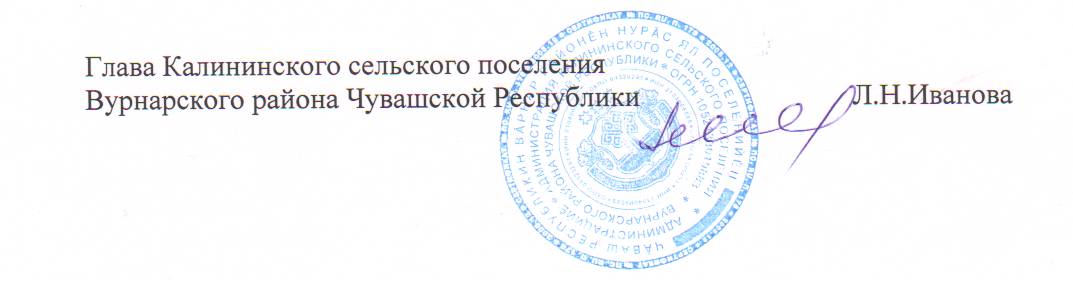 ЧĂВАШ РЕСПУБЛИКИВАРНАР РАЙОНĚ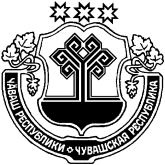 ЧУВАШСКАЯ РЕСПУБЛИКАВУРНАРСКИЙ РАЙОННУРАС ЯЛ ПОСЕЛЕНИЙĚНАДМИНИСТРАЦИЙĚЙЫШАНУ«01» апреля  2019 № 19Нурас салиАДМИНИСТРАЦИЯКАЛИНИНСКОГО СЕЛЬСКОГОПОСЕЛЕНИЯПОСТАНОВЛЕНИЕ«01» апреля 2019 № 19село Калинино№п/пАдрес контейнерной площадкиКол-во контейне-ровОбъем мусорных контейнеровОбслуживаемые территории1Чувашская Республика, Вурнарский  район, с.Калинино ул. Гагарина, д.5320,75куб.м.ул.Гагарина, ул.Ленина2Чувашская Республика, Вурнарский  район, с.Калинино ул. Почтовая, д.400ул.Почтовая, Колхозная, Садовая, Молодежная3Чувашская Республика, Вурнарский  район, с.Калинино,  ул. Советская, д.210ул.Ленина, Советская, Учительская4Чувашская Республика, Вурнарский  район, д.Ослаба, пересечение ул. Садовая и Первомайская0.ул.Садовая все дома,ул.Первомайская все дома5Чувашская Республика, Вурнарский  район, д.Хумуши,  ул.Вишневая, д.26 10,75куб.м.ул.Школьная все дома,ул.Вишневая все дома,6Чувашская Республика, Вурнарский  район, д.Синьялы, ул.Новая, 10,75 куб.м.ул.Новая, ул.Центральная все дома7Чувашская Республика, Вурнарский  район, д.Ямбахтино, ул.Центральная, д.49 б10,75 куб.м.Ул.Центральная все дома8Чувашская Республика, Вурнарский  район, д.Кюльхири, ул.Луговая, д.2620,75 куб.м.ул.Луговая, Речная, Озерная все дома9Чувашская Республика, Вурнарский  район, д.Кюльхири, ул.Зеленая, д.110,75 куб.м.ул.Победы, ул.Зеленая все дома